Urnik delavnice ZDRAVA PREHRANA-Zdravo hujšanje jesen 201816.10.2018 ob 18. (torek)23.10.2018 ob 17.30-18.30 (zdrava prehrana),ob 18.30-19.30 (zdrava telesna vadba)06.11.2018 ob 17.30-18.30 (zdrava prehrana),ob 18.30-19.30 (zdrava telesna vadba)13.11.2018 ob 17.30-18.30 (zdrava prehrana),ob 18.30-19.30 (zdrava telesna vadba)20.11.2018 ob 17.30-18.30 (zdrava prehrana)27.11.2018 ob 18.00-19.00 (zdrava telesna vadba)04.12.2018 ob 18.00-19.00 (zdrava telesna vadba)11.12.2018 ob 18.00-19.00 (zdrava prehrana)18.12.2018 ob 18.00-19.00 (zdrava telesna vadba)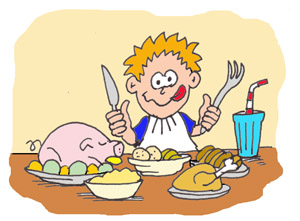 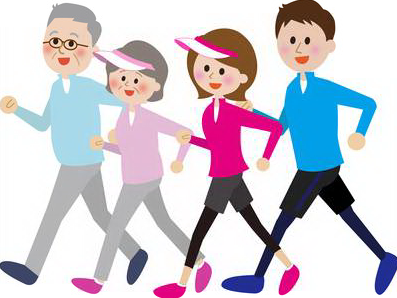 Kontakt:natasa.kavar@zd-trzic.si                051 624 560